Muhammad 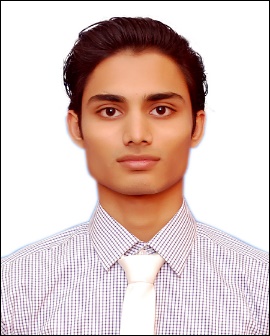 Muhammad.361597@2freemail.com  I am a highly disciplined and responsible individual, smart and well presented with pleasant and cheerful disposition and communication skills. I can work independently and as part of a team to obtain and welcome challenges that would enable me to advance both personally and professionally growth. My objective is to gain valuable experience in a professional environment which would add value to the business of organization.To achieve weekly and monthly targets.Deals in all mobiles brands and mobile accessories.Deals with small mobile dealers and prepare daily sales report.Maintain petty cash.In the month visited 8 to 10 customer for the repayment amount.Handle petty cash amount.Make salary sheet.Metric (Science Group).		   	Karachi Board, Karachi Pakistan. 			                  2011Intermediate (Pre-Engineering).	   	Karachi Board, Karachi Pakistan.  				   2013Diploma in Computer Software and IT.  	Aptech Computer Education,                                             	   2017                   Karachi, Pakistan.Sales and Marketing.Front Desk Training.Client Handling Training.Human Resources/Public Relation.Proficient in MS Office, with hands on experience in MS Word, MS Excel.Exploring the internet for research purposes.		Quick learner and problem solver.Client handling.Convincing power by communicate.Hard working and dedicated.Highly adaptable with strong interpersonal skills.Team player.EnglishUrdu  		Nationality	  : Pakistani		Marital Status	  : Single		Date of Birth	  :  14th Nov 1994OBJECTIVEPROFESSIONAL WORKING EXPERIENCERehan Electronics as a Sales Executive                                                       Sep 2013  to Feb 2014Life Line Medical Center as a Assistant Accountant                       Nov 2014  to  March 2015ACADEMIC QUALIFICATIONSACADEMIC QUALIFICATIONSACADEMIC QUALIFICATIONSDegreeInstitutionPassing YearSHORT COURSESSKILLSLANGUAGESPERSONAL INFORMATION